						Předkládá:	Mgr. Jiří Pospíšil,								1. náměstek primátora						Zpracoval(i):	Mgr. Libor Vojtek,				vedoucí Odboru správy a údržby 				majetku města								Ing. Milena Vrbová,			odborný referent oddělení nakládání s majetkem města Odboru SÚMMZasedání Zastupitelstva města Prostějovakonané dne 05. 11. 2019Schválení prodeje části pozemku p.č. 6169/124 v k.ú. ProstějovNávrh usnesení:Zastupitelstvo města Prostějovas c h v a l u j e prodej části pozemku p.č. 6169/124 – ostatní plocha v k.ú. Prostějov o výměře cca 35 m2 (přesná výměra bude známa po vyhotovení geometrického plánu) společnosti E.ON Distribuce, a.s., se sídlem F.A. Gerstnera 2151/6, České Budějovice, PSČ 370 01, IČ: 280 85 400, za následujících podmínek:za kupní cenu ve výši dle znaleckého posudku (cena obvyklá) 1.700 Kč bez DPH/m2, tj. celkem cca 59.500 Kč bez DPH, splatnou před podpisem kupní smlouvy, náklady spojené s vypracováním geometrického plánu, znaleckého posudku a správní poplatek spojený s podáním návrhu na povolení vkladu vlastnického práva do katastru nemovitostí uhradí kupující.Důvodová zpráva:      Dne 09.07.2019 se na Odbor správy a údržby majetku města Magistrátu města Prostějova obrátila společnost E.ON Distribuce, a.s., se sídlem F.A. Gerstnera 2151/6, České Budějovice, PSČ 370 01, IČ: 280 85 400, se žádostí o prodej části pozemku Statutárního města Prostějova p.č. 6169/124 v k.ú. Prostějov o výměře cca 35 m2. Záměrem žadatele je na části předmětného pozemku vybudovat novou kioskovou trafostanici pro posílení kapacity distribuční sítě. Záležitost je řešena pod sp. zn. OSUMM 308/2019. Stanoviska odborů MMPv (subjektů):1. Odbor územního plánování a památkové péče nemá z hlediska územního plánu zásadních námitek k prodeji části výše uvedeného pozemku, ale požaduje, aby vzhled jakékoli zástavby umístěné na tomto pozemku byl konzultován s architektem. 2. Odbor rozvoje a investic posoudil uvedenou žádost a sděluje, že nemá námitky k prodeji části pozemku p.č. 6169/124 v k.ú. Prostějov ve vlastnictví Statutárního města Prostějova za účelem výstavby trafostanice na ulici Plumlovská. Umístění objektu trafostanice respektuje požadavky zástupců OSÚMM, OÚPPP a ORI uplatněných v rámci místního šetření.3. Odbor životního prostředí doporučuje odprodej pouze nezbytné části pozemku tak, aby byly zachovány stávající vzrostlé dřeviny. Jinak bez připomínek. 4. Odbor dopravy jako příslušný silniční správní úřad pro místní komunikace, veřejně přístupné účelové komunikace a silnice II. a III. tříd dle § 40 odst. 4 a 5 zákona č. 13/1997 Sb., o pozemních komunikacích, ve znění pozdějších předpisů, s prodejem části pozemku souhlasí. Rada města Prostějova dne 08.10.2019 usnesením č. 9928 vyhlásila záměr prodeje části pozemku p.č. 6169/124 – ostatní plocha v k.ú. Prostějov o výměře cca 35 m2 (přesná výměra bude známa po vyhotovení geometrického plánu) za následujících podmínek:za kupní cenu ve výši minimálně dle znaleckého posudku (cena obvyklá) splatnou před podpisem kupní smlouvy,náklady spojené s vypracováním geometrického plánu, znaleckého posudku a správní poplatek spojený s podáním návrhu na povolení vkladu vlastnického práva do katastru nemovitostí uhradí kupující.Záměr prodeje předmětného pozemku byl v souladu s příslušnými ustanoveními zákona č. 128/2000 Sb., o obcích (obecní zřízení), ve znění pozdějších předpisů, zveřejněn vyvěšením na úřední desce Magistrátu města Prostějova a způsobem umožňujícím dálkový přístup. K vyhlášenému záměru se ke dni zpracování tohoto materiálu nikdo jiný nepřihlásil.Dle znaleckého posudku byla obvyklá cena předmětného pozemku znalcem stanovena ve výši 1.700 Kč/m2.5. Stanovisko předkladatele:Odbor správy a údržby majetku města nemá námitek ke schválení prodeje části pozemku p.č. 6169/124 v k.ú. Prostějov o výměře cca 35 m2 společnosti E.ON Distribuce, a.s., za podmínek dle návrhu usnesení. E.ON Distribuce, a.s. není dlužníkem Statutárního města Prostějova.Materiál byl předložen k projednání na schůzi Finančního výboru dne 31.10.2019.Přílohy:situační snímeksituační výkres dle projektové dokumentacesituace širších vztahů dle projektové dokumentace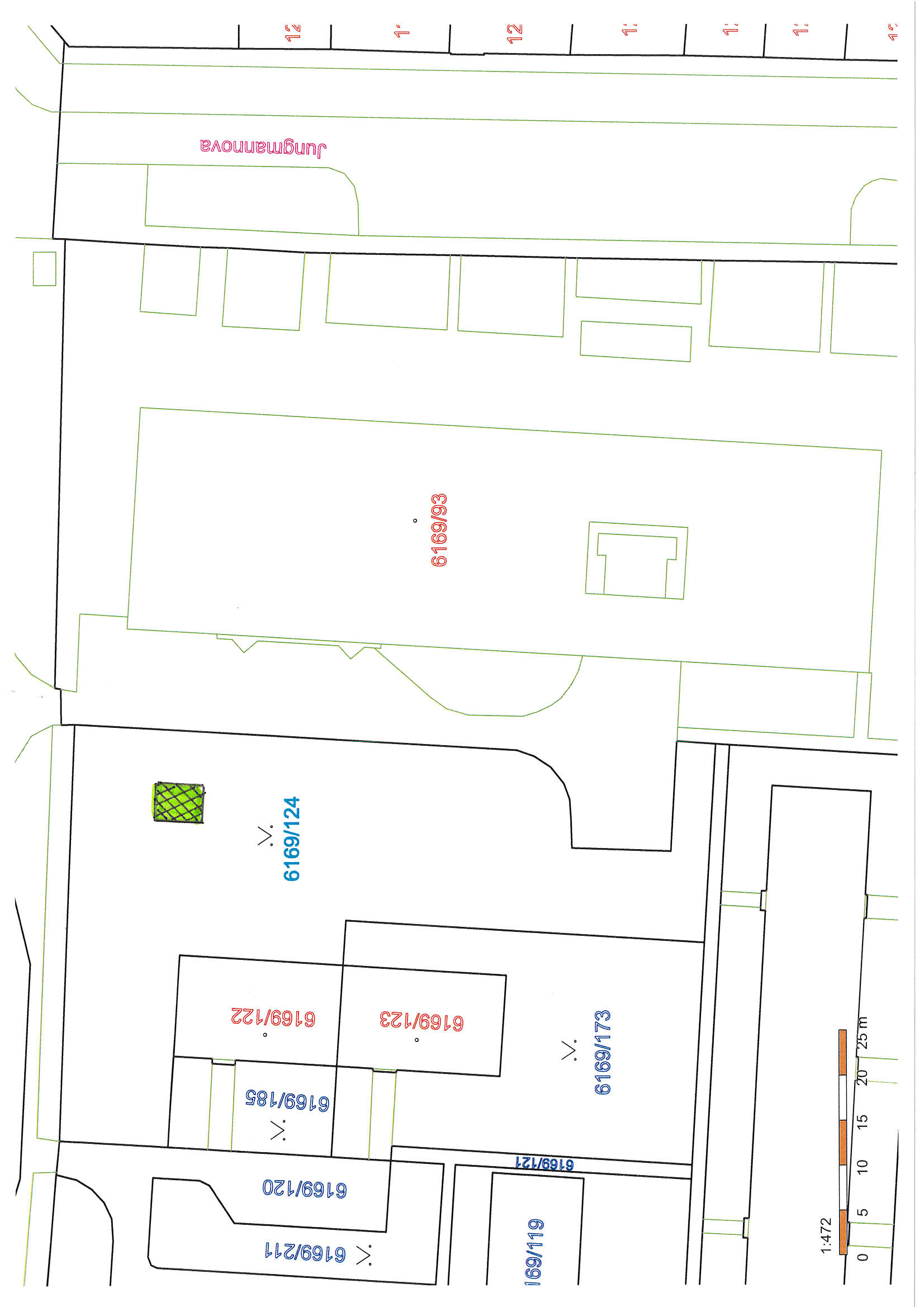 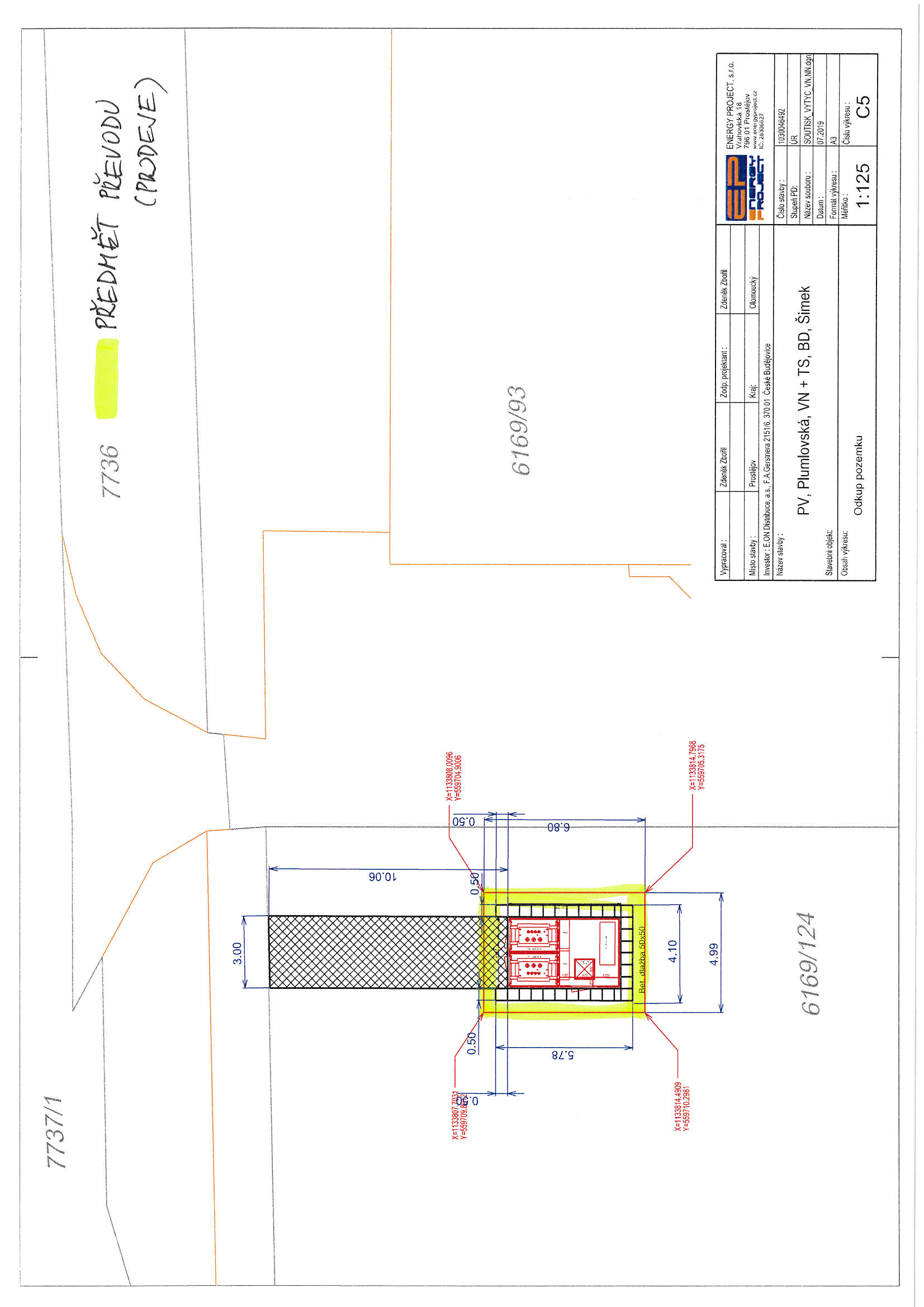 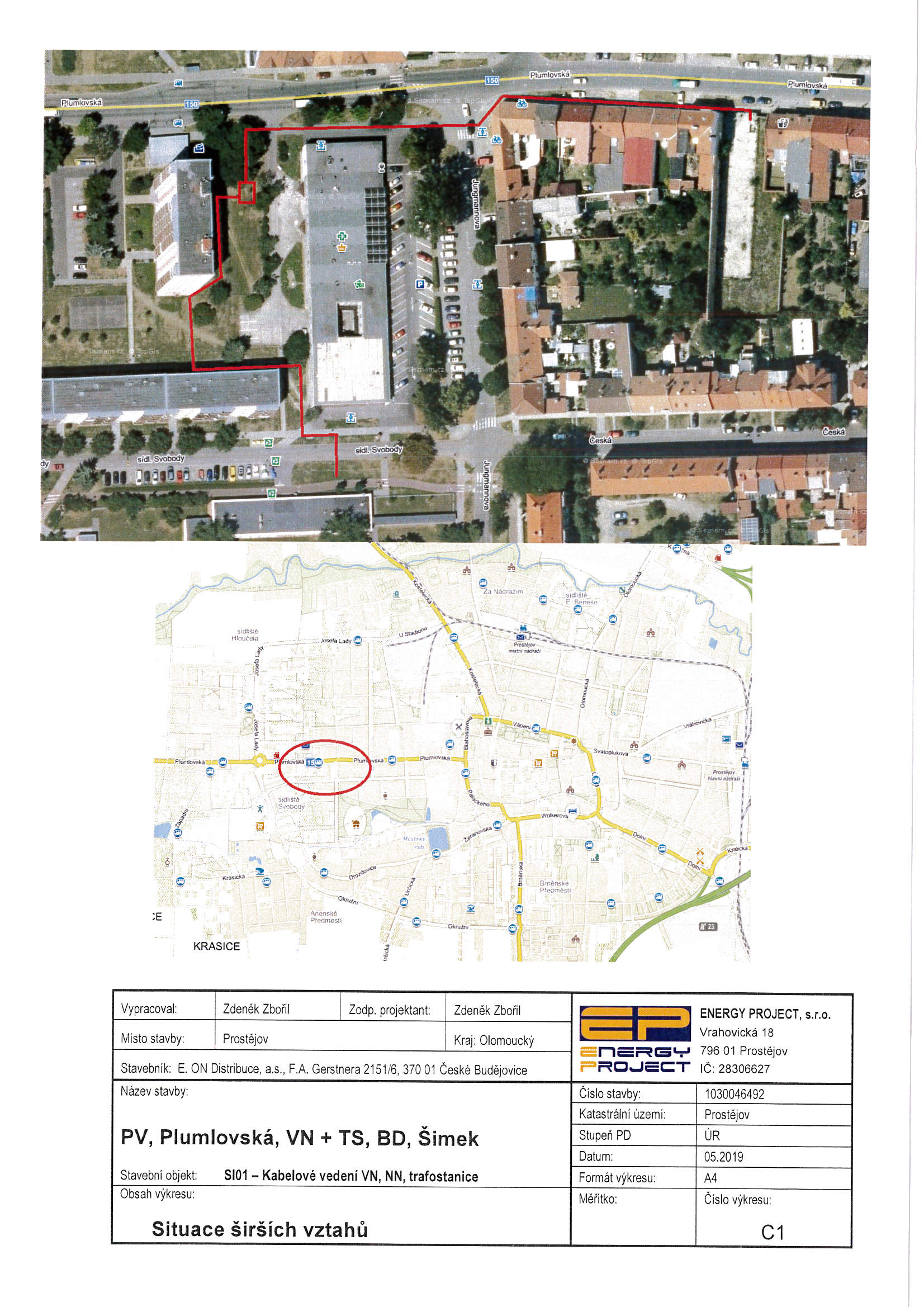 P o d p i s yP o d p i s yP o d p i s yP o d p i s yPředkladatelMgr. Jiří Pospíšil, 1. náměstek primátora23.10.2019Mgr.Podpíšil, v.r.Za správnostMgr. Libor Vojtek, vedoucí Odboru správy a údržby majetku města23.10.2019Mgr. Vojtek, v.r.Zpracovatel Ing. Milena Vrbová, odborný referent oddělení nakládání s majetkem města Odboru SÚMM23.10.2019Ing. Vrbová, v.r.Důvodová zpráva obsahuje stanoviska dotčených odborů MMPv (subjektů)Důvodová zpráva obsahuje stanoviska dotčených odborů MMPv (subjektů)Důvodová zpráva obsahuje stanoviska dotčených odborů MMPv (subjektů)Důvodová zpráva obsahuje stanoviska dotčených odborů MMPv (subjektů)Odbor MMPv (subjekt)Odbor MMPv (subjekt)Stanovisko ze dneResumé1.OÚPPP28.08.2019nemá zásadních námitek2.ORI28.08.2019nemá námitky3.OŽP27.08.2019bez připomínek4.OD26.08.2019souhlasí5.OSÚMM23.10.2019nemá námitek 